	ПРОЕКТ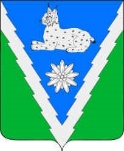 СОВЕТ МЕЗМАЙСКОГО СЕЛЬСКОГО ПОСЕЛЕНИЯАПШЕРОНСКОГО РАЙОНА РЕШЕНИЕ  от                                                                                                                               №                               п. Мезмай О бюджете Мезмайского сельского поселения Апшеронского района на 2024 годРассмотрев внесенный администрацией Мезмайского сельского поселения Апшеронского района проект бюджета Мезмайского сельского поселения Апшеронского района на 2024 год, в соответствии со статьей 28 Устава Мезмайского сельского поселения Апшеронского района, Совет Мезмайского сельского поселения Апшеронского района р е ш и л:Пункт 1Утвердить основные характеристики бюджета Мезмайского сельского поселения Апшеронского района на 2024 год:1) общий объем доходов в сумме 10 092,0 тыс. рублей;2) общий объем расходов в сумме 10 092,0 тыс. рублей;3)верхний предел муниципального внутреннего долга Мезмайского сельского поселения Апшеронского района на 1 января 2025 года в сумме 0,0 тыс. рублей, в том числе верхний предел долга по муниципальным гарантиям Мезмайского сельского поселения Апшеронского района в валюте Российской Федерации в сумме 0,0 тыс. рублей;4) дефицит бюджета Мезмайского сельского поселения Апшеронского района в сумме 0,0 тыс. рублей;5) профицит бюджета Мезмайского сельского поселения Апшеронского района в сумме 0,0 тыс. рублей.Пункт 2Утвердить объем поступлений доходов в бюджет Мезмайского сельского поселения Апшеронского района по кодам видов (подвидов) доходов на 2024 год в суммах согласно приложению № 1 к настоящему решению.Пункт 3Утвердить в составе доходов бюджета Мезмайского сельского поселения Апшеронского района безвозмездные поступления из краевого и районного бюджетов в 2024 году согласно приложению № 2 к настоящему решению.Пункт 4Установить, что добровольные взносы и пожертвования, поступившие в бюджет Мезмайского сельского поселения Апшеронского района, направляются в установленном порядке на увеличение расходов бюджета Мезмайского сельского поселения Апшеронского района соответственно целям их предоставления.В случае, если цель добровольных взносов и пожертвований, поступивших в бюджет Мезмайского сельского поселения Апшеронского района, не определена, указанные средства направляются на финансовое обеспечение расходов бюджета Мезмайского сельского поселения Апшеронского района в соответствии с настоящим решением.Пункт 5Утвердить распределение бюджетных ассигнований по разделам и подразделам классификации расходов бюджетов на 2024 год согласно приложению № 3 к настоящему решению.Пункт 6Утвердить распределение бюджетных ассигнований по целевым статьям (муниципальным программам Мезмайского сельского поселения Апшеронского района и непрограммным направлениям деятельности), группам видов расходов классификации расходов бюджетов на 2024 год согласно приложению № 4 к настоящему решению.Пункт 7Утвердить ведомственную структуру расходов бюджета Мезмайского сельского поселения Апшеронского района на 2024 год согласно приложению № 5 к настоящему решению.Утвердить в составе ведомственной структуры расходов бюджета Мезмайского сельского поселения Апшеронского района на 2024 год перечень главных распорядителей средств бюджета Мезмайского сельского поселения Апшеронского района, перечень разделов, подразделов, целевых статей (муниципальных программ Мезмайского сельского поселения Апшеронского района и непрограммных направлений деятельности), групп видов расходов бюджета Мезмайского сельского поселения Апшеронского района.Утвердить в составе ведомственной структуры расходов бюджета Мезмайского сельского поселения Апшеронского района на 2024 год:- общий объем бюджетных ассигнований, направляемых на исполнение публичных нормативных обязательств, в сумме 0,0 тыс. рублей;- размер резервного фонда администрации Мезмайского сельского поселения Апшеронского района в сумме 5,0 тыс. рублей.Пункт 8Утвердить источники внутреннего финансирования дефицита бюджета Мезмайского сельского поселения Апшеронского района, перечень статей источников финансирования дефицитов бюджетов на 2024 год согласно приложению № 6 к настоящему решению.Пункт 9Утвердить объем межбюджетных трансфертов, предоставляемых другим бюджетам бюджетной системы Российской Федерации, на 2024 год согласно приложению № 7 к настоящему решению.Пункт 10Остатки средств бюджета поселения, сложившиеся на начало текущего финансового года, в том числе остатки бюджетных ассигнований муниципального дорожного фонда, направляемые на увеличение бюджетных ассигнований муниципального дорожного фонда, направляются на оплату заключенных от имени Мезмайского сельского поселения Апшеронского района муниципальных контрактов (договоров) на поставку товаров, выполнение работ, оказание услуг, подлежавших в соответствии с условиями этих муниципальных контрактов оплате в отчетном финансовом году, в объеме, не превышающем суммы остатка неиспользованных бюджетных ассигнований на указанные цели, в случае осуществления заказчиком приемки поставленного товара, выполненной работы (ее результатов), оказанной услуги, а также отдельных этапов поставки товара, выполнения работы, оказания услуги указанных муниципальных контрактов в установленном законодательством порядке в отчетном финансовом году.Пункт 11Утвердить объем бюджетных ассигнований муниципального дорожного фонда Мезмайского сельского поселения Апшеронского района на 2024 год в сумме 2 849,9 тыс. рублей.Пункт 12Увеличить размеры должностных окладов лиц, замещающих муниципальные должности в органе местного самоуправления Мезмайского сельского поселения Апшеронского района, а также размеры месячных должностных окладов муниципальных служащих Мезмайского сельского поселения Апшеронского района в соответствии с замещаемыми ими должностями муниципальной службы муниципального образования Мезмайского сельского поселения Апшеронского района и размеры месячных окладов муниципальных служащих Мезмайского сельского поселения Апшеронского района в соответствии с присвоенными им классными чинами муниципальной службы Мезмайского сельского поселения Апшеронского района с 1 октября 2024 года на 4,0 процента.         Установить, что администрация Мезмайского сельского поселения Апшеронского района не вправе принимать решения, приводящие к увеличению в 2024 году штатной численности муниципальных служащих.Пункт 13Предусмотреть бюджетные ассигнования в целях повышения заработной платы (должностных окладов) работников муниципальных казенных учреждений Мезмайского сельского поселения Апшеронского района,                   с 1 октября 2024 года на 4,0 процента.Пункт 14             Утвердить программу муниципальных внутренних заимствований Мезмайского сельского поселения Апшеронского района на 2024 год согласно приложению № 8 к настоящему решению.        Утвердить программу муниципальных гарантий Мезмайского сельского поселения Апшеронского района в валюте Российской Федерации на 2024 год согласно приложению № 9 к настоящему решению.           Утвердить программу муниципальных внешних заимствований Мезмайского сельского поселения Апшеронского района на 2024 год согласно приложению № 10 к настоящему решению.            Утвердить программу муниципальных гарантий Мезмайского сельского поселения Апшеронского района в иностранной валюте на 2024 год согласно приложению № 11 к настоящему решению.            Общий объем бюджетных ассигнований на исполнение муниципальных гарантий Мезмайского сельского поселения Апшеронского района по возложенным гарантийным случаям составят в 2024 году 0,0 тыс. рублей.Пункт 15Муниципальные правовые акты Мезмайского сельского поселения Апшеронского района подлежат приведению в соответствие с настоящим решением в трехмесячный срок со дня вступления в силу настоящего решения, за исключением случаев, установленных бюджетным законодательством Российской Федерации.Пункт 16Настоящее решение вступает в силу с 1 января 2024 года.Глава Мезмайского сельского поселения Апшеронского района                                                    А.А. Иванцов